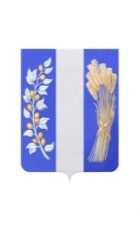 РЕСПУБЛИКА БУРЯТИЯМУНИЦИПАЛЬНОЕ КАЗЕННОЕ УЧРЕЖДЕНИЕАДМИНИСТРАЦИЯ МУНИЦИПАЛЬНОГО ОБРАЗОВАНИЯ«БИЧУРСКИЙ РАЙОН»ПОСТАНОВЛЕНИЕ«       »                         2019 года                                                                    № _____с. БичураО проведении открытого конкурса на право получения свидетельства об осуществлении пассажирских перевозок по муниципальным маршрутам регулярных перевозок на территории муниципального образования«Бичурский район» Республики Бурятия        В соответствии с Федеральным законом от 6 октября 2003 года № 131-ФЗ «Об общих принципах организации местного самоуправления в Российской Федерации», Федеральным законом от 13.07.2015 № 220-ФЗ «Об организации регулярных перевозок пассажиров и багажа автомобильным транспортом и городским наземным электрическим транспортом в Российской Федерации и о внесении изменений в отдельные законодательные акты Российской Федерации», Законом  Республики Бурятия от 23.11.1999 №292-II «Об автомобильном и городском электрическом пассажирском транспорте в Республике Бурятия», Постановлением Администрации МО «Бичурский район» № 27 от 10 октября 2016 года об утверждении положения «О порядке и условиях проведения открытого конкурса на право осуществления перевозок по муниципальным маршрутам регулярных перевозок автомобильным транспортом по нерегулируемым тарифам на территории муниципального образования «Бичурский район», МКУ Администрация МО «Бичурский район» постановляет: 1. Провести открытый конкурс на право получения свидетельства об осуществлении перевозок по одному или нескольким муниципальным маршрутам регулярных перевозок на территории муниципального района «Бичурский район» Республики Бурятия в срок до 23 августа 2019 года.2. Утвердить конкурсную документацию  по проведению открытого конкурса на право получения свидетельства об осуществлении перевозок по одному или нескольким муниципальным маршрутам регулярных перевозок на территории муниципального района «Бичурский район» Республики Бурятия приложение № 1 к настоящему постановлению.3.  Контроль за исполнением настоящего постановления возложить на Председателя Комитета по развитию инфраструктуры МКУ Администрации муниципального образования «Бичурский район» Митапова А.А.4. Разместить настоящее постановление на официальном сайте муниципального образования «Бичурский район» Республики Бурятия.Глава  МО «Бичурский район»                                                                 В.В. СмолинИсполнитель: Халецкая О.А. _________________Приложение № 1 к постановлению №        от  «       »                    2019 года      КОНКУРСНАЯ ДОКУМЕНТАЦИЯна право получения свидетельства об осуществлении перевозок поодному или нескольким муниципальным маршрутам регулярных перевозок на территории муниципального образования «Бичурский район»Конкурс проводит: МКУ Администрация муниципального образования «Бичурский район»2019 годОГЛАВЛЕНИЕЧАСТЬ 1.ИЗВЕЩЕНИЕ О ПРОВЕДЕНИИ  ОТКРЫТОГО КОНКУРСА Наименование заказчика: Муниципальное казенное учреждение Администрация муниципального образования «Бичурский район»Место нахождения: 671360, Республика Бурятия Бичурский район, с. Бичура ул. Советская, 43Почтовый адрес: 671360, Республика Бурятия Бичурский район, с. Бичура ул. Советская, 43Адрес электронной почты: admbich@icm.buryatia.ruНомер контактного телефона заказчика: 8(30133) 41-218 Ответственное лицо: Халецкая Ольга АлександровнаПредмет открытого конкурса: Право получения свидетельства об осуществлении перевозок  по муниципальному маршруту регулярных перевозок по нерегулируемому тарифу на территории муниципального образования «Бичурский район»Лот № 1. Муниципальный  маршрут № 5  Бичура  - ТопкаНаименование промежуточных остановочных пунктов: Автовокзал-АЗС-Топка-Старые Ключи-Окино-Ключи-Билютай-Хаян-Верх.Мангиртуй-Ара-Киреть-АЗС-АвтовокзалНаименование улиц, автомобильных дорог по которым осуществляется движение:  с. Бичура(ул. Советская)-с. Топка (ул. Панова)-с. Окино-Ключи (ул. Центральная)-у.Хаян (ул.Центральная)-с. Верхний Мангиртуй (ул. Дружбы)- автомобильная дорога "Мухоршибирь-Бичура-Кяхта"с. Ара-Киреть -с. Бичура (ул. Советская) Расписание движения: Среда, пятницаВремя отправления с. Бичура: 07ч. 30 мин.;15ч. 00 мин.Лот № 2. Муниципальный маршрут № 6 Бичура - ЕланьНаименование промежуточных остановочных пунктов: Автовокзал-АЗС-Елань-Ара-Киреть-Сухой Ручей-Дунда-Киреть-АЗС-Автовокзал	Наименование улиц, автомобильных дорог по которым осуществляется движение:   с.Бичура(ул. Советская)-с. Елань( ул. Логовского)-автомобильная дорога "Мухоршибирь-Бичура-Кяхта"с. Ара-Киреть -с. Сухой Ручей (ул.Комсомольская)-у.Дунда-Киреть(ул.Школьная, ул. Центральная )-с. Бичура (ул. Советская)Расписание движения: Вторник, четвергВремя отправления Автовокзал: 7ч. 30 мин.; 15 ч 00 мин.  Срок, место и порядок предоставления конкурсной документации, официальный сайт, на котором размещена конкурсная документация.Со дня размещения на официальном сайте извещения о проведении конкурса организатор конкурса на основании заявления любого заинтересованного лица, поданного в письменной форме, в течение двух рабочих дней со дня получения соответствующего заявления представляет такому лицу конкурсную документацию.Конкурсная документация выдается по адресу: 671360, Республика Бурятия Бичурский район, с. Бичура ул. Советская, 43 , каб. 312Официальный сайт, на котором размещается конкурсная документация: admbich@icm.buryatia.ruПлата за предоставление конкурсной документации – не установлена.Конкурсная документация предоставляется на русском языке.Место, дата и время вскрытия конвертов с заявками на участие в открытом конкурсе: 10-00 часов (по местному времени)  19 августа 2019 года по адресу: 671360, Республика Бурятия Бичурский район, с. Бичура ул. Советская, 43, каб. 312Место и дата рассмотрения и оценки заявок: 20 августа 2019 года по адресу: 671360, Республика Бурятия Бичурский район, с. Бичура ул. Советская, 43, каб. 312.Подведение итогов открытого конкурса: 20 августа 2019 года.ЧАСТЬ 2. ОБЩИЕ УСЛОВИЯ ПРОВЕДЕНИЯ КОНКУРСАРАЗДЕЛ 1. ОБЩИЕ ПОЛОЖЕНИЯ 1.1. Законодательное регулированиеПроведение конкурса осуществляется, в соответствии с федеральными законами от 10.12.1995 № 196-ФЗ «О безопасности дорожного движения», от 08.11.2007 № 259-ФЗ «Устав автомобильного транспорта и городского наземного электрического транспорта», от 13.07.2015 № 220-ФЗ «Об организации регулярных перевозок пассажиров и багажа автомобильным транспортом и городским наземным электрическим транспортом в Российской Федерации и о внесении изменений в отдельные законодательные акты Российской Федерации», Законом  Республики Бурятия от 23.11.1999 N292-II «Об автомобильном и городском электрическом пассажирском транспорте в Республике Бурятия», Постановлением Администрации МО «Бичурский район» № 27 от 10 октября 2016 года об утверждении положения «О порядке и условиях проведения открытого конкурса на право осуществления перевозок по муниципальным маршрутам регулярных перевозок автомобильным транспортом по нерегулируемым тарифам на территории муниципального образования «Бичурский район», постановлением администрации муниципального образования «Бичурский район» № 367 от 09.09.2016 года  «Об утверждении реестра муниципальных маршрутов регулярных перевозок автомобильным транспортом муниципального образования «Бичурский район», 1.2. Организатор конкурсаОрганизатором конкурса является МКУ Администрация муниципального образования «Бичурский  район».1.3. Предмет открытого конкурсаПредметом открытого конкурса является право на получение свидетельства об осуществлении перевозок по муниципальному маршруту регулярных перевозок по нерегулируемому тарифу на территории муниципального образования «Бичурский  район». Право осуществления регулярных перевозок по нерегулируемым тарифам по муниципальному маршруту регулярных перевозок подтверждается свидетельством об осуществлении перевозок по соответствующему маршруту регулярных перевозок и картой соответствующего маршрута регулярных перевозок.Свидетельство об осуществлении перевозок выдается по результатам открытого конкурса.1.4. Основные задачи конкурсаОсновной задачей открытого конкурса является создание условий для добросовестной конкуренции перевозчиков различных организационно-правовых форм и форм собственности путем объективной оценки их квалификации и обеспечения справедливого отбора лучших кандидатур для:1) удовлетворения потребностей населения в пассажирских перевозках на муниципальном сообщении на территории муниципального образования «Бичурский район»;2) повышение безопасности дорожного движения при перевозке пассажиров; 3) повышения культуры и качества обслуживания пассажиров автомобильным транспортом.1.5. Расходы на участие в конкурсеУчастник конкурса несет все расходы, связанные с подготовкой и подачей заявки на участие в конкурсе, а Заказчик, не отвечает и не имеет обязательств по этим расходам независимо от характера проведения и результатов конкурса.РАЗДЕЛ 2. КОНКУРСНАЯ ДОКУМЕНТАЦИЯ2.1. Порядок предоставления конкурсной документации2.1.1. Со дня размещения на официальном сайте извещения о проведении конкурса организатор конкурса на основании заявления любого заинтересованного лица, поданного в письменной форме, в течение трех рабочих дней со дня получения соответствующего заявления представляет такому лицу конкурсную документацию.Конкурсная документация выдается по адресу: 671360, Республика Бурятия Бичурский район, с. Бичура ул. Советская, 43 , каб. 312Официальный сайт, на котором размещается конкурсная документация: egov-buryatia.ru/bichura2.1.2. Конкурсная документация предоставляется бесплатно в письменной или электронной форме по письменному заявлению.            2.2. Срок отзыва заявок на участие в конкурсе, порядок внесения изменений в такие заявки2.2.1. Лицо, подавшее заявку на участие в открытом конкурсе вправе изменить или отозвать заявку на участие в открытом конкурсе в любое время до момента прекращения приема заявок на участие в открытом конкурсе. В случае отзыва заявки, поданная заявка не возвращается.Изменение поданной заявки на участие в конкурсе производится претендентом или его представителем путем подачи дополнительного конверта с внесенными изменениями в заявку и (или) дополнения документов прилагаемых к заявке.Отозванные заявки возвращаются организатором конкурса претенденту либо его представителю.                2.3.  Порядок, дата начала и окончания срока предоставления участникам конкурса разъяснений положений конкурсной документации2.3.1. Любой участник вправе направить в письменной форме организатору конкурса запрос о разъяснении положений конкурсной документации (Приложение № 2).2.3.2. В течение трех рабочих дней со дня поступления указанного запроса организатор конкурса обязан направить в письменной форме разъяснения положений конкурсной документации, если указанный запрос поступил к организатору конкурса не позднее, чем за пять дней до дня окончания подачи заявок на участие в конкурсе.2.3.3. Разъяснение положений конкурсной документации не должно изменять ее суть. (Приложение № 3)Дата начала предоставления участникам разъяснений положений конкурсной документации 19.07.2019 года.Дата окончания срока предоставления участникам разъяснений положений конкурсной документации 13.08.2019 г.2.4. Внесение изменений в извещение о проведении конкурса.2.4.1. Организатор конкурса вправе принять решение о внесении изменений в извещение о проведении открытого конкурса не позднее чем за пятнадцать  дней до даты окончания подачи заявок на участие в конкурсе. Изменение предмета открытого конкурса не допускается. Изменения, внесенные в извещение о проведении открытого конкурса, размещаются на официальном сайте муниципального образования «Бичурский район» в информационно - телекоммуникационной сети «Интернет» в течение трех  рабочих дней со дня принятия решения о внесении изменений. При этом срок подачи заявок на участие в открытом конкурсе должен быть продлен таким образом, чтобы со дня размещения изменений, внесенных в извещение о проведении открытого конкурса, до даты окончания подачи заявок на участие в открытом конкурсе этот срок составлял не менее чем двадцать дней.Организатор конкурса в течение трех рабочих дней со дня принятия решения о внесении изменений в извещение о проведении открытого конкурса направляет соответствующие уведомления лицам, уже подавшим заявки на участие в открытом конкурсе на момент внесения изменений, заказными письмами с уведомлением о вручении или посредством электронной почты.2.5. Отказ от проведения конкурса2.5.1. Организатор конкурса вправе отказаться от проведения открытого конкурса не позднее чем за пятнадцать  дней до даты окончания подачи заявок на участие в открытом конкурсе. Извещение об отказе от проведения открытого конкурса размещается на официальном сайте муниципального образования «Бичурский  район» в информационно - телекоммуникационной сети «Интернет» в течение трех рабочих дней со дня принятия решения об отказе от проведения открытого конкурса.2.5.2. В случае отказа от проведения открытого конкурса организатор конкурса в течение трех рабочих дней со дня принятия решения об отказе от проведения открытого конкурса направляет соответствующие уведомления лицам, подавшим заявки на участие в открытом конкурсе на момент принятия решения об отказе от проведения открытого конкурса.РАЗДЕЛ 3. ПОДГОТОВКА И ПОДАЧА ЗАЯВКИ НА УЧАСТИЕ В КОНКУРСЕ3.1. Порядок, место, дата начала и окончания подачи заявок на участие в конкурсе.3.1.1. Заявка на участие в конкурсе подается в письменной форме в запечатанном конверте согласно приложения № 1, 2 к конкурсной документации, не позволяющем просматривать содержание заявки до вскрытия.3.1.2. Заявка на участие в конкурсе должна быть доставлена по адресу: 671360, Республика Бурятия Бичурский район, с. Бичура ул. Советская, 43 , каб. 312 .
 Заявки принимаются в рабочие дни с 8 часов до 16 часов по адресу : 671360, Республика Бурятия Бичурский район, с. Бичура ул. Советская, 43 , каб. 3123.1.3. Участник вправе подать только одну заявку на участие в конкурсе в отношении муниципального маршрута.3.1.4. Прием заявок на участие в открытом конкурсе прекращается с наступлением срока вскрытия конвертов с заявками на участие в открытом конкурсе.3.1.5. Заявки на участие в открытом конкурсе регистрируются организатором конкурса. По требованию лица, подающего заявку на участие в открытом конкурсе, организатор конкурса выдает расписку в получении заявки на участие в открытом конкурсе с указанием даты и времени ее получения.3.1.6. Заявки на участие в открытом конкурсе, которые подаются лицами после окончания срока их приема, возвращаются указанным лицам в день их поступления.3.2. Требования к участникам конкурса3.2.1. К участию в открытом конкурсе допускаются юридические лица, индивидуальные предприниматели, соответствующие следующим требованиям:1) наличие лицензии на осуществление деятельности по перевозкам пассажиров в случае, если наличие указанной лицензии предусмотрено законодательством Российской Федерации;2) наличие на праве собственности или на ином законном основании транспортных средств, соответствующих требованиям, указанным в реестре маршрута регулярных перевозок, в отношении которого выдается свидетельство об осуществлении перевозок, либо принятие на себя обязательства по приобретению таких транспортных средств в сроки, определенные конкурсной документацией;3) не проведение ликвидации участника открытого конкурса - юридического лица и отсутствие решения арбитражного суда о признании банкротом участника открытого конкурса - юридического лица или индивидуального предпринимателя и об открытии конкурсного производства;4) отсутствие у участника открытого конкурса задолженности по обязательным платежам в бюджеты бюджетной системы Российской Федерации за последний завершенный отчетный период;5) наличие договора простого товарищества в письменной форме (для участников договора простого товарищества).3.2.2. Требования, предусмотренные подпунктами 1, 3 и 4 подпункта 3.2.1, применяются в отношении каждого участника договора простого товарищества.3.3. Требования к содержанию и форме заявки на участие в конкурсеЗаявка на участие в конкурсе должна содержать:1)документ, подтверждающий полномочия лица, подписавшего заявку на участие в конкурсе;2) копия свидетельства о государственной регистрации юридического лица (физического лица в качестве индивидуального предпринимателя);

3) договор простого товарищества в письменной форме, а также документы, подтверждающие полномочия уполномоченного участника договора простого товарищества;4) копия свидетельства о постановке на учет в налоговом органе;

5) полученная не ранее чем за шесть месяцев до даты размещения организатором конкурса на официальном сайте извещения о проведении конкурса:

- выписка из Единого государственного реестра юридических лиц или копия такой выписки (для юридических лиц);- выписка из Единого государственного реестра индивидуальных предпринимателей или копия такой выписки (для индивидуальных предпринимателей);

6) копия лицензии на осуществление перевозок пассажиров автомобильным транспортом, оборудованным для перевозок более восьми человек;

7) сведения о транспортных средствах  выставляемых на маршруты регулярных перевозок автомобильным транспортом, соответствующих требованиям, указанным в реестре муниципальных маршрутов регулярных перевозок по маршруту на территории муниципального образования , в отношении которого выдается свидетельство об осуществлении перевозок по маршруту регулярных перевозок, входящие в соответствующий лот, по форме согласно приложению N 2 к настоящему Положению, с приложением:

- копий документов о праве собственности или на ином законном основании на вышеуказанные транспортные средства либо документов, подтверждающих принятие на себя обязательства по приобретению таких транспортных средств в сроки, установленные конкурсной документацией;

- документов, подтверждающих наличие характеристик, влияющих на качество перевозок, у транспортных средств, выставляемых на маршрут регулярных перевозок;8) сведения об опыте осуществления регулярных перевозок юридическим лицом, индивидуальным предпринимателем или участниками договора простого товарищества с приложением копий государственных или муниципальных контрактов либо копий свидетельств об осуществлении перевозок по маршруту (ам) регулярных перевозок или иными документами, выданными в соответствии с нормативными правовыми актами субъектов Российской Федерации, муниципальными нормативными правовыми актами, подтверждающими указанный опыт;Копии документов, указанные в настоящем пункте, заверяются в установленном законодательством порядке.3.4. Требования к оформлению заявки на участие в конкурсеВсе листы поданной в письменной форме заявки на участие в конкурсе, все листы тома такой заявки должны быть прошиты и пронумерованы. Заявка на участие в конкурсе и том такой заявки должны содержать опись входящих в их состав документов, быть скреплены печатью участника конкурса (при наличии) и подписаны участником конкурса или лицом, уполномоченным участником конкурса. Соблюдение участником конкурса указанных требований означает, что информация и документы, входящие в состав заявки на участие в конкурсе и тома заявки на участие в конкурсе, поданы от имени участника конкурса и он несет ответственность за подлинность и достоверность этих информации и документов.РАЗДЕЛ 4. ПОРЯДОК  ВСКРЫТИЯ  КОНВЕРТОВ  С  ЗАЯВКАМИ  НА УЧАСТИЕ  В  КОНКУРСЕ4.1. Вскрытие конвертов с заявками на участие в конкурсе будет осуществлено в 10-00 часов (по местному времени) 18 августа 2019 года по адресу: 671360, Республика Бурятия Бичурский район, с. Бичура, ул. Советская, 43 , каб. 312. 4.2. Непосредственно перед вскрытием конвертов с заявками на участие в конкурсе конкурсная комиссия объявляет участникам конкурса, присутствующим при вскрытии таких конвертов о возможности подачи заявок на участие в открытом конкурсе, изменения или отзыва поданных заявок на участие в открытом конкурсе до вскрытия таких конвертов.4.3. Конкурсная комиссия вскрывает конверты с заявками в порядке их регистрации. Конверты с маркировкой «изменения» конкурсная комиссия вскрывает одновременно с основными конвертами.Конкурсная комиссия проверяет сохранность и целостность конверта перед его вскрытием. Лица, подавшие заявки на участие в открытом конкурсе или их представители, присутствующие при вскрытии конвертов с заявками, также могут удостовериться в сохранности и целостности предоставленных конвертов.Наименование (для юридического лица), фамилия, имя, отчество (для индивидуального предпринимателя) и почтовый адрес каждого лица, конверт с заявкой на участие в открытом конкурсе которого вскрывается, документы, предусмотренные конкурсной документацией и содержащиеся в заявке на участие в открытом конкурсе, объявляются и заносятся в протокол вскрытия конвертов с заявками на участие в открытом конкурсе.4.4. В случае установления факта подачи одним участником конкурса двух и более заявок на участие в конкурсе в отношении одного и того же лота при условии, что поданные ранее заявки таким участником конкурса не отозваны, рассмотрению подлежит заявка на участие в конкурсе, поданная последней.4.5. Лица, подавшие заявки на участие в открытом конкурсе или их представители вправе присутствовать при вскрытии конвертов с заявками на участие в открытом конкурсе.Присутствующие на заседании конкурсной комиссии лица, подавшие заявки на участие в открытом конкурсе или их представители должны зарегистрироваться до начала заседания.4.6. Протокол подписывается всеми присутствующими членами конкурсной комиссии непосредственно после вскрытия конвертов с заявками на участие в открытом конкурсе и не позднее 1 (одного) рабочего дня, следующего за датой подписания этого протокола, размещается на официальном сайте муниципального образования «Бичурский  район».РАЗДЕЛ 5. ПОРЯДОК РАССМОТРЕНИЯ И ОЦЕНКИ ЗАЯВОК  НА  УЧАСТИЕ  В  КОНКУРСЕ5.1. Срок рассмотрения заявок на участие в конкурсе не может превышать двадцать дней со дня вскрытия конвертов с заявками на участие в конкурсе.5.2. К участию в конкурсе допускаются лица, подавшие заявки на участие в открытом конкурсе, соответствующие требованиям Федерального закона от 13.07.2015 № 220-ФЗ «Об организации регулярных перевозок пассажиров и багажа автомобильным транспортом и городским наземным электрическим транспортом в Российской Федерации и о внесении изменений в отдельные законодательные акты Российской Федерации» и пункту 3.2. настоящей конкурсной документации.5.3. Конкурсная комиссия отклоняет заявку на участие в конкурсе, если участник конкурса, подавший ее, не соответствует требованиям к участнику конкурса, указанным в положении пункта 3.2. конкурсной документации, или такая заявка признана не соответствующей требованиям пункта 3.3. конкурсной документации.5.4. На основании результатов рассмотрения заявок на участие в открытом конкурсе конкурсной комиссией принимается решение о допуске к участию или об отказе в допуске к участию в открытом конкурсе.5.5. Допуск к участию или отказ в допуске к участию в открытом конкурсе оформляется протоколом рассмотрения заявок на участие в открытом конкурсе, который ведется конкурсной комиссией.5.6. Протокол рассмотрения заявок на участие в открытом конкурсе подписывается всеми присутствующими на заседании членами конкурсной комиссии и не позднее дня окончания рассмотрения заявок на участие в открытом конкурсе размещается на официальном сайте муниципального образования «Бичурский район».5.7. Лицам, подавшим заявки на участие в открытом конкурсе, заявкам которых отказано в допуске к участию в открытом конкурсе, направляются уведомления о принятых конкурсной комиссией решениях не позднее дня, следующего за днем подписания протокола.5.8. В случае если конкурсная комиссия примет решение об отказе в допуске к участию в открытом конкурсе всех лиц, подавших заявки на участие в открытом конкурсе или о допуске к участию в открытом конкурсе и признании участником открытого конкурса только одного лица, подавшего заявку на участие в открытом конкурсе открытый конкурс признается несостоявшимся.5.9. Если  открытый конкурс признан не состоявшимся в связи с тем, что только одна заявка на участие в открытом конкурсе была признана соответствующей требованиям конкурсной документации, юридическому лицу, индивидуальному предпринимателю или уполномоченному участнику договора простого товарищества, подавшим такую заявку на участие в открытом конкурсе, выдается свидетельство об осуществлении перевозок. 5.10. В случае, если открытый конкурс признан не состоявшимся в связи с тем, что по окончании срока подачи заявок на участие в открытом конкурсе не подано ни одной заявки или по результатам рассмотрения заявок на участие в открытом конкурсе все заявки были признаны не соответствующими требованиям конкурсной документации, организатор конкурса вправе принять решение о повторном проведении открытого конкурса или об отмене предусмотренного конкурсной документацией маршрута регулярных перевозок.5.11. Оценка и сопоставление заявок на участие в открытом конкурсе осуществляются по следующим критериям:ШКАЛА ДЛЯ ОЦЕНКИ КРИТЕРИЕВ 
 (утверждена Постановлением Правительства Республики Бурятия 06.05.2016 года № 184)5.12. Оценка заявки на участие в открытом конкурсе осуществляется в баллах индивидуально каждым присутствующим членом конкурсной комиссии в соответствии с оценочной шкалой, предусмотренной конкурсной документацией.5.13. Каждой заявке на участие в открытом конкурсе присваивается номер в порядке уменьшения ее итоговой оценки.5.14. Победителем открытого конкурса признается участник открытого конкурса, заявке которого присвоен первый номер в соответствии с максимальной итоговой оценкой.5.15. В случае если нескольким заявкам на участие в открытом конкурсе присвоен первый номер, победителем открытого конкурса признается участник открытого конкурса, по предложению которого установлен маршрут регулярных перевозок, а при отсутствии такого участника - участник открытого конкурса, заявка которого подана ранее других заявок, получивших высшую оценку.5.16. Результаты открытого конкурса оформляются протоколом оценки и сопоставления заявок на участие в открытом конкурсе, который подписывается всеми присутствующими членами конкурсной комиссии, в течение дня, следующего после дня окончания проведения оценки и сопоставления заявок на участие в открытом конкурсе.5.17. Протокол оценки и сопоставления заявок на участие в открытом конкурсе составляется в двух экземплярах, один из которых хранится у организатора конкурса, а второй в течение десяти дней со дня его подписания вместе со свидетельством об осуществлении перевозок выдается победителю открытого конкурса.Протокол оценки, сопоставления заявок и подведения итогов конкурса ведется комиссией и подписывается всеми присутствующими на заседании членами комиссии в день подведения итогов конкурса и должен содержать следующие сведения:о месте, дате, времени оценки, сопоставления заявок и подведения итогов конкурса;2) об участниках конкурса:- наименование (для юридических лиц), фамилия, имя, отчество (для индивидуальных предпринимателей);	

- сведения об ИНН;- юридический и почтовый адрес юридического лица, место жительства индивидуального предпринимателя;	

3) о количестве баллов, набранных соответствующими участниками конкурса, а также о порядковых номерах, присвоенных этим участникам конкурса;

4) о подведении итога конкурса и о решении об определении победителя, принятом на основании результатов оценки и сопоставления заявок.
5.18. Протокол оценки и сопоставления заявок на участие в открытом конкурсе размещается на официальном сайте муниципального образования «Бичурский район» в информационно - телекоммуникационной сети «Интернет» в течение 1 (одного) рабочего дня со дня подписания указанного протокола.5.19. Любой участник открытого конкурса после размещения на официальном сайте муниципального образования «Бичурский район» в информационно - телекоммуникационной сети «Интернет» протокола оценки и сопоставления заявок на участие в открытом конкурсе в течение 7 дней вправе направить организатору конкурса в письменной форме запрос о разъяснении результатов открытого конкурса. Организатор конкурса в течение трех рабочих дней со дня поступления такого запроса обязан представить участнику открытого конкурса в письменной форме соответствующие разъяснения.5.20. Протоколы, составленные в ходе проведения открытого конкурса, заявки на участие в открытом конкурсе, конкурсная документация, изменения и разъяснения конкурсной документации хранятся у организатора конкурса пять лет.5.21. Срок оценки и сопоставления таких заявок не может превышать десяти дней со дня подписания протокола рассмотрения заявок на участие в открытом конкурсе.РАЗДЕЛ 6. ВЫДАЧА СВИДЕТЕЛЬСТВА ОБ ОСУЩЕСТВЛЕНИИ ПЕРЕВОЗОК  ПО РЕЗУЛЬТАТАМ КОНКУРСА6.1. По результатам открытого конкурса свидетельство об осуществлении перевозок по маршруту регулярных перевозок и карты маршрута регулярных перевозок выдаются в течение десяти дней со дня проведения открытого конкурса на срок не менее чем пять лет 6.2 Победитель конкурса с целью получения свидетельства и карты маршрута обращается к организатору конкурса с течении 10 дней со дня проведения конкурса.6.3. Юридическое лицо, индивидуальный предприниматель, уполномоченный участник договора простого товарищества, получившие право на получение свидетельства об осуществлении перевозок по результатам открытого конкурса, обязаны приступить к осуществлению предусмотренных данным свидетельством регулярных перевозок не позднее чем через шестьдесят дней со дня проведения открытого конкурса.6.4. В случае если победитель открытого конкурса признан уклонившимся от осуществления предусмотренных свидетельством об осуществлении перевозок, организатор конкурса выдает свидетельство об осуществлении перевозок лицу, заявке на участие, в открытом конкурсе которого присвоен второй номер.6.5. Организатор конкурса в срок не позднее двух рабочих дней с даты признания победителя конкурса, уклонившимся от получения свидетельства и карты маршрута направляет предложение о получении свидетельства и карты маршрута участнику конкурса.Приложение № 1 к конкурсной документации Форма  заявление о регистрации заявки на участие в конкурсе В МКУ Администрацию МО «Бичурский район»от___________________________(наименование заявителя)_________________________________(адрес заявителя)Телефон______________________ЗАЯВЛЕНИЕ        Прошу Вас зарегистрировать заявку на участие в конкурсе на право получения свидетельства об осуществлении перевозок по одному или нескольким муниципальным маршрутам регулярных перевозок на территории муниципального образования  «Бичурский район» по условиям конкурсной документации лот № _____, муниципальный маршрут № ______«_____»_________________20__ г. _______________________________________________                                                             (наименование заявителя, подпись)Приложение № 2 к конкурсной документацииВ МКУ Администрация МО «Бичурский район»ЗАПРОС О РАЗЪЯСНЕНИИ РЕЗУЛЬТАТОВ  КОНКУРСА(полное и(или) сокращенное наименование юридического лица, Ф.И.О. индивидуального предпринимателя,, наименование уполномоченного участника договора простого товарищества)Место нахождения(юридический и почтовый адрес юридического лица, место жительства индивидуального предпринимателя)Контактный телефон, E-mail участника конкурса, направившего запрос (при наличии)Предмет конкурса, номер лотаПрошу разъяснить результат конкурса:No п/п, Пункт протокола оценки заявок на участие в конкурсе ________________________________________________________Содержание запроса на разъяснение результата конкурса _____________________________________________________________Ответ на запрос прошу направить по адресу:____________________________________________________________(указывается почтовый и( или) электронный адрес, на который необходимо направить ответ)_______________________________ (наименование участника конкурса)_________________________________(подпись уполномоченного лица)________________________________(расшифровка подписи)Приложение №3  к конкурсной документацииРАЗЪЯСНЕНИЕ РЕЗУЛЬТАТОВ КОНКУРСАРазъяснение предоставляется______________________________________________________________________________________________________________________(полное и(или) сокращенное наименование юридического лица, Ф.И.О. индивидуального предпринимателя, наименование уполномоченного участника договора простого товарищества)Разъяснение: № п/п, Пункт протокола оценки заявок на участие в конкурсе_______________________Содержание разъяснений __________________________ФИО, должность, подпись Приложение № 4 к конкурсной документации 
ЗАЯВКАо порядке и условиях проведения открытого конкурса на право осуществления перевозок по муниципальному маршруту регулярных перевозок автомобильным транспортом  по нерегулируемым тарифам на территории муниципального образования «Бичурский район».
на участие в открытом конкурсе на право осуществления перевозок по нерегулируемому тарифу по муниципальному маршруту 
МО «Бичурский район»
 (далее - конкурс)ЛОТ № _____

Изучив условия и порядок проведения конкурса

____________________________________________________________________________________________________________________________________
(полное наименование юридического лица, юридического лица -
уполномоченного участника договора простого товарищества, ФИО
индивидуального предпринимателя, индивидуального предпринимателя -
уполномоченного участника договора простого товарищества

ИНН __________________________________ 
ОГРН _________________________________,
действующий(щее) на основании устава, свидетельства о регистрации
физического лица в качестве индивидуального предпринимателя, иное
(указать вид документа) __________________________________________________,
зарегистрированного _______________________________________________________
(кем и когда зарегистрированы юридическое лицо,

____________________________________________________________________________________________________________________________________
индивидуальный предприниматель)

Документ, подтверждающий государственную регистрацию
юридического лица, индивидуального предпринимателя:

___________________________________________ от "___" ________20__ г.,
(наименование и реквизиты документа)
выдан "__" _______________________________ 20__ г.
(когда и кем выдан)

___________________________________________________________________________

Место нахождения:______________________________________________________
__________________________________________________________________
__________________________________________________________________
(юридический и почтовый адрес юридического лица, юридического лица -
уполномоченного участника договора простого товарищества, место
жительства индивидуального предпринимателя, индивидуального
предпринимателя)

В лице_________________________________________________________________
__________________________________________________________________
(должность, представитель, Ф.И.О. полностью)
дата рождения _______________________________
паспорт серии ________ N ________________ код подразделения _______________

__________________________________________________________________
__________________________________________________________________

(иной документ, удостоверяющий личность)
выдан "__" __________________20__ г.

____________________________________________________________________________________________________________________________________
(когда и кем выдан) адрес проживания: __________________________________________________________________

__________________________________________________________________
(адрес места постоянного проживания с индексом)
контактные телефоны: ____________________________________________________________________________________________________________________________________

действующий от имени юридического лица, индивидуального
предпринимателя, участников договора простого товарищества: без доверенности,  на основании доверенности _______________________________________________________________________________________________________________________________
(наименование и реквизиты доверенности)в соответствии с условиями и порядком проведения конкурса извещает о
своем желании участвовать в конкурсе на право осуществления перевозок по
муниципальному маршруту регулярных перевозок автомобильным
транспортом на территории муниципального образования «Бичурский район», включенным в состав лота N ___, в соответствии с извещением о проведении конкурса, размещенном на официальном сайте организатора конкурса в сети "Интернет" по адресу: egov-buryatia.ru/bichura, и подтверждает соблюдение установленных законодательными и иными нормативными правовыми актами требований по организации и осуществлению перевозок пассажиров и багажа автомобильным транспортом, условий, предусмотренных условиями и
порядком проведения конкурса, а также свое соответствие требованиям,
предъявляемым к участникам конкурса._______________________________________________________________
_______________________________________________________________
(наименование участника конкурса) (подпись и расшифровка подписи)
М.П
Дата ___________                                   ФИО, подпись________________Приложение №5   к конкурсной документации СВЕДЕНИЯ о транспортных средствах, выставляемых на маршруты регулярных перевозок автомобильным транспортом, входящие в соответствующий лот__________________________________________________________ (наименование участника конкурса)________________ _______________________(подпись) (Ф.И.О.)
М.П.Часть 1 Извещение о проведении конкурса Часть 2Общие условия проведения конкурсаРаздел 1Общие положения1.11.1. Законодательное регулирование1.2Организатор конкурса1.3.Предмет конкурса1.4Основные задачи конкурса1.5Расходы на участие конкурсаРаздел 2Конкурсная документация 2.1Порядок предоставления конкурсной документации2.2Срок отзыва заявок на участие в конкурсе, порядок внесения изменений в такие заявки2.3Порядок, дата начала и окончания срока предоставления участникам конкурса разъяснений положений конкурсной документации2.4Внесение изменений в извещение о проведении конкурса2.5Отказ от поведения конкурсаРаздел 3Подготовка и подача заявки на участие в конкурсе3.1Порядок, место, дата начала и окончания подачи заявок на участие в конкурсе.3.2Требование к участникам конкурса3.3Требования к оформлению заявкиРаздел 4 Порядок вскрытия конвертов с заявками на участие в конкурсе Раздел 5Порядок рассмотрения и оценки заявок на участие в конкурсеРаздел 6 Выдача свидетельства об осуществлении перевозок по результатам конкурса Приложение № 1Приложение № 2Приложение № 3Приложение № 4Приложение № 5 №№ п/пКритерииБаллы1.Количество дорожно-транспортных происшествий, повлекших за собой человеческие жертвы или причинение вреда здоровью по вине юридического лица, индивидуального предпринимателя, участников договора простого товарищества или их работников в течение года, предшествующего дате проведения конкурса, в расчете на среднее количество транспортных средств, имевшихся в распоряжении юридического лица, индивидуального предпринимателя или участников договора простого товарищества в течение года, предшествующего дате проведения открытого конкурса:- отсутствие дорожно-транспортных происшествий10- однократное совершение дорожно-транспортного происшествия5- неоднократное (два и более раза) совершение дорожно-транспортных происшествий02.Опыт осуществления регулярных перевозок юридическим лицом, индивидуальным предпринимателем или участниками договора простого товарищества, который подтвержден исполнением государственных или муниципальных контрактов либо свидетельствами об осуществлении перевозок по маршруту регулярных перевозок или иными документами, выданными в соответствии с нормативными правовыми актами Республики Бурятия, муниципальными нормативными правовыми актами.Примечание: при отсутствии опыта работы данный критерий не учитывается1 балл за каждый год работы, но не более 103.Характеристики предлагаемых для перевозок пассажиров транспортных средств (эксплуатационная, экологические показатели, наличие кондиционера, удобство пользования для отдельных категорий граждан)3.1.Вместимость (из расчета за каждую транспортную единицу):3.1.- менее 13 сидячих мест13.1.- от 13 до 18 сидячих мест23.1.- от 18 до 24 сидячих мест33.1.- от 24 и выше43.2.Экологические показатели (из расчета на каждую единицу):3.2.- двигатель ЕВРО-533.2.- двигатель ЕВРО-423.2.- двигатель ЕВРО-313.2.- двигатель ЕВРО -2 и ниже03.3.Удобство пользования для отдельных категорий граждан:3.3.Наличие подвижного состава, оборудованного для перевозки инвалидов-колясочников 53.3.Наличие подвижного состава, оборудованного кондиционером 23.3.Наличие подвижного состава, оборудованного багажным отделением 24.Срок эксплуатации транспортных средств, используемых на маршруте, на момент истечения срока действия свидетельства об осуществлении перевозок пассажиров по межмуниципальному маршруту регулярных перевозок (оценка проводится по каждому транспортному средству отдельно, после этого баллы суммируются в итоговый балл):4.- от 1 года до 4 лет44.- от 4 лет (включительно) до 6 лет34.- от 6 лет (включительно) до 8 лет24.- от 8 лет (включительно) до 10 лет (включительно)14.- более 10 лет0№ п\п№ маршрута согласно реестра муниципальных маршрутов регулярных перевозок на территории МО «Бичурский район»Вид, класс, марка, модель, категория транспортного средстваГосударственный регистрационный знакГод выпускаЭкологический классКоличество местСведения о категории ТСВид владения ТСОборудование состава для перевозки инвалидов колясочниковНаличие кондиционераНаличие багажного отделения